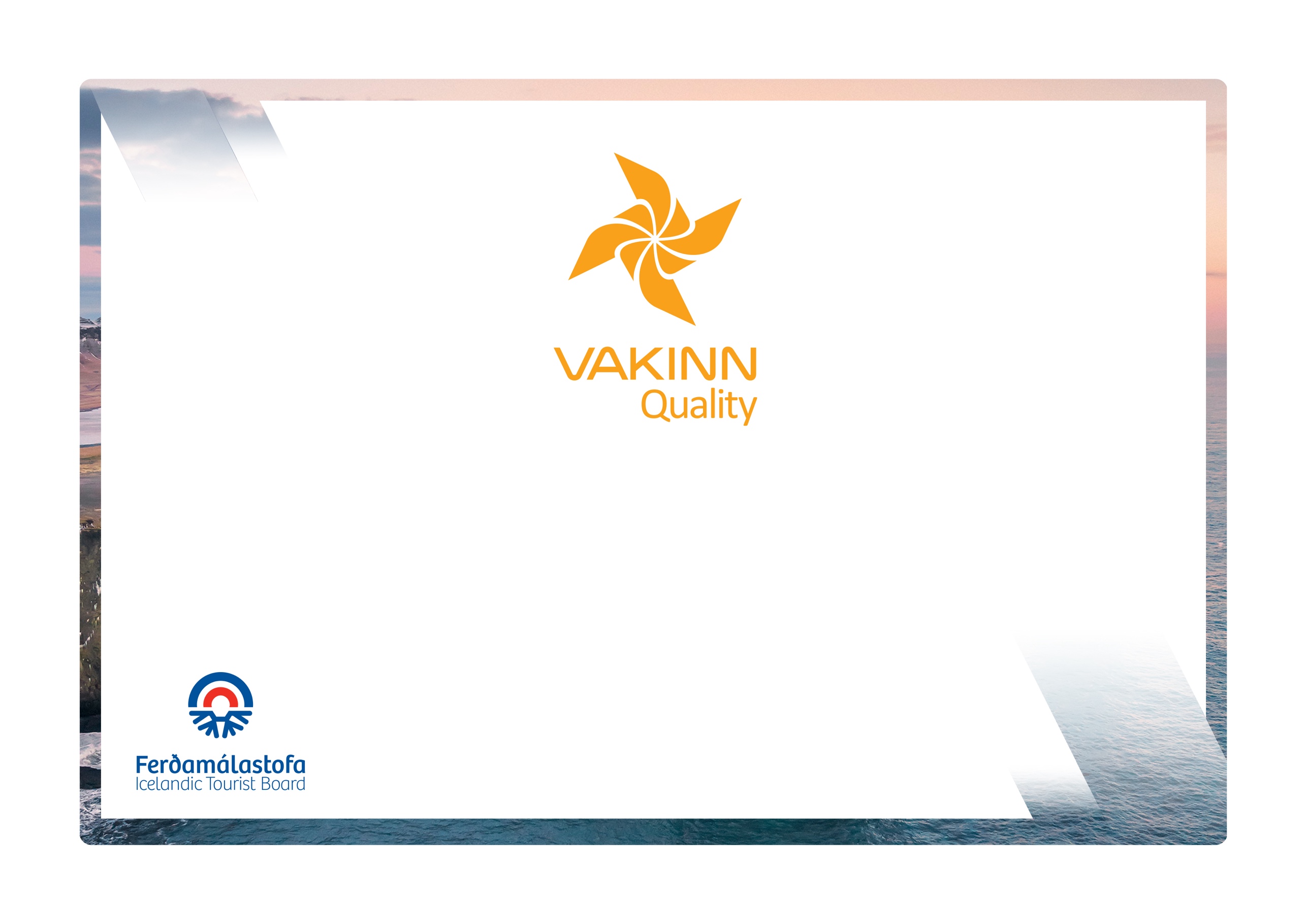  Eftirfarandi gæðaviðmið eru fyllt út af fulltrúa fyrirtækisins. Nauðsynlegt er að gefa greinagóðar upplýsingar um það hvernig hvert og eitt viðmið, sem á við starfsemi fyrirtækisins, er uppfyllt t.d. með tilvísun í gæðahandbók, öryggisáætlanir, myndir eða önnur innsend gögn. Í vettvangsheimsókn sannreynir úttektaraðili upplýsingarnar.*Óbyggðir eru staðir eða svæði þar sem tekur a.m.k. tvær klst. að fá björgun/aðstoð viðbragðsaðila landleiðina.218-1ÖryggiJáJáÁ ekki viðÁ ekki viðHvernig uppfyllt/skýringarHvernig uppfyllt/skýringar218-1.1Til er ferðaáætlun (skrifleg lýsing) fyrir hverja tegund ferða þar sem m.a. er fjallað  um leiðir sem fara skal, tímaáætlun og fyrirkomulag ferðar.218-1.2Í ferðaáætlun skal eftirfarandi m.a. tilgreint: Leiðakort.Lýsing á veðurfari á svæðinu, sjávarföllum og straumum og áhrifum þeirra.Upplýsingar um aðstöðu á svæðinu, t.d. tjald- og húsvagnasvæði, gistiskála, endimörk vega, örugga lendingarstaði og aðgengi að vatnsbirgðum. Upplýsingar um hættur á svæðinu t.d. rif, grynningar, ár og skipaleiðir218-1.3Fyrirtækið heldur skrá um viðskiptavini, leiðsögumenn og aðra starfsmenn í hverri ferð. Upplýsingar (einkennismerki) um kajak og búnað hvers og eins eru skráðar.218-1.4Til er gátlisti um öryggisbúnað í ferðum t.d.:Búnað til að veita fyrstu hjálp.Fjarskiptabúnað.Leiðsögutæki.Aukafatnað. Annað eftir aðstæðum í hverri ferð. 218-1.5Skýrt er hver flytur öryggisbúnað með sér og við hvaða aðstæður hann skal notaður. 218-1.6 Lágmarksaldur til þátttöku í siglingum er tilgreindur í öryggisáætlunum fyrirtækisins. Heimild til þátttöku er staðfest af forráðamanni ef þátttakandi er undir lögaldri.218-1.7Til eru skrifleg viðmið um fjölda viðskiptavina á leiðsögumann eftir aðstæðum í hverri ferð, t.d.:6:1 opnir firðir og stærri vötn.  8:1 vötn/lón og hættuminni svæði.218-1.8Til er skrifleg áætlun um viðhald, þrif og endurnýjun öryggisbúnaðar. Í henni er m.a. fjallað um eftirfarandi:Reglulega skoðun og prófun búnaðar.Sótthreinsun og þrif á búnaði. Líftíma búnaðar m.t.t. aldurs og notkunar (sjá viðurkennd viðmið framleiðanda).218-1.9Allur búnaður er í mjög góðu ásigkomulagi og vel er gengið frá honum að notkun lokinni. Hann er geymdur við góðar aðstæður sem rýra ekki öryggis- og notagildi hans.218-1.10Í undirbúningi fyrir ferðir fara leiðsögumenn yfir gátlista þar sem fram koma atriði varðandi m.a.:Ferðaáætlun og leiðir sem fara skal.Veðurspá.Flóðatöflur.Búnað.Upplýsingar um viðskiptavini. Að viðbragðsáætlanir séu ávallt með/aðgengilegar í ferðum.218-1.11Til er gátlisti fyrir leiðsögumenn um þau öryggisatriði sem farið er yfir með viðskiptavinum fyrir ferð og á meðan á ferð stendur m.a. varðandi:Staðhætti og veðurskilyrði.Tímaáætlun.Öryggisráðstafanir þar sem gæta þarf sérstakrar varúðar vegna aðstæðna, m.a. þar sem er mikill vindur og ókyrr sjór.Rétta notkun kajaka og búnaðar, t.d. svuntu, stýrispedala og flotbúnaðar/björgunarvestis.Róður og stýringu.Notkun neyðarbúnaðar t.d. hreinsidælur, tæki til að ausa, blys, vara-árablöð, viðgerðarsett.Viðbrögð ef kajak hvolfir og aðferðir til að losa sig frá honum.Brimlendingar og sjósetningu kajaka í brimgarði, ef við á.Viðeigandi skjólfatnað og búnað.Næringu, drykkjarföng og aðgengi að vatni í ferð.112 neyðarnúmer á Íslandi.218-1.12Fyrirtækið upplýsir starfsfólk og viðskiptavini um nauðsyn þess að vera í góðu líkamlegu ástandi og að neysla áfengis eða vímuefna geti komið í veg fyrir þátttöku í ferð.218-1.13Meðan ferð stendur yfir fylgist leiðsögumaður stöðugt með veðri og sjólagi svo og hæfni viðskiptavina. Sé um að ræða meira en eins dags ferð, hafa leiðsögumenn aðgang að veðurspá meðan á ferð stendur.218-1.14Fyrir allar ferðir, hvort sem er með eða án leiðsagnar fá viðskiptavinir eftirfarandi:Kajak í góðu ástandi og viðeigandi búnað. Árablað.Hlífðarþilfar af réttri stærð (nema kajakinn sé af þeirri gerð sem setið er ofan á).Björgunarvesti af réttri stærð, með flautu.Austursbúnað fyrir hvern kajak og a.m.k. eina kjölvatnsdælu fyrir hvern hóp, sem hægt er að nota án þess að fjarlægja hlífðarþilfarið, nema ræðarahylkið sé hannað þannig að það þurrki sig með sjálfvirkum hætti.Að lágmarki tvö hentug vatnsvarin neyðarblys fyrir hvern hóp.Að lágmarki tvö vatnsvarin landakort.Fyrir allar ferðir, hvort sem er með eða án leiðsagnar fá viðskiptavinir eftirfarandi:Kajak í góðu ástandi og viðeigandi búnað. Árablað.Hlífðarþilfar af réttri stærð (nema kajakinn sé af þeirri gerð sem setið er ofan á).Björgunarvesti af réttri stærð, með flautu.Austursbúnað fyrir hvern kajak og a.m.k. eina kjölvatnsdælu fyrir hvern hóp, sem hægt er að nota án þess að fjarlægja hlífðarþilfarið, nema ræðarahylkið sé hannað þannig að það þurrki sig með sjálfvirkum hætti.Að lágmarki tvö hentug vatnsvarin neyðarblys fyrir hvern hóp.Að lágmarki tvö vatnsvarin landakort.218-1.15Fyrirtækið hefur sett sér skriflegar viðmiðunarreglur um hvenær beri að aflýsa ferð vegna veðurs. Skýrt er hver tekur ákvörðun um aflýsingu ferða.Fyrirtækið hefur sett sér skriflegar viðmiðunarreglur um hvenær beri að aflýsa ferð vegna veðurs. Skýrt er hver tekur ákvörðun um aflýsingu ferða.218-2UmhverfiUmhverfiJáJáÁ ekki viðHvernig uppfyllt/skýringar218-2.1Ávallt eru notaðir merktir vegir eða viðurkenndir ökuslóðar. Um akstur utan vega að vetrarlagi skal fara eftir 4. gr. reglugerðar nr. 528/2005 um takmarkanir á umferð í náttúru Íslands.Ávallt eru notaðir merktir vegir eða viðurkenndir ökuslóðar. Um akstur utan vega að vetrarlagi skal fara eftir 4. gr. reglugerðar nr. 528/2005 um takmarkanir á umferð í náttúru Íslands.218-2.2Viðskiptavinir eru fræddir um salernisúrræði þar sem hefðbundin aðstaða er ekki fyrir hendi.Viðskiptavinir eru fræddir um salernisúrræði þar sem hefðbundin aðstaða er ekki fyrir hendi.218-2.3Allur búnaður og úrgangur er fjarlægður og þess gætt að engin varanleg ummerki í náttúrunni sjáist í tengslum við ferðir / starfsemi fyrirtækisins.Allur búnaður og úrgangur er fjarlægður og þess gætt að engin varanleg ummerki í náttúrunni sjáist í tengslum við ferðir / starfsemi fyrirtækisins.218-2.4 Í upphafi ferðar minnir leiðsögumaður viðskiptavini á ábyrga ferðahegðun.Í upphafi ferðar minnir leiðsögumaður viðskiptavini á ábyrga ferðahegðun.218-3Menntun og þjálfunMenntun og þjálfunJáJáÁ ekki viðHvernig uppfyllt/skýringar218-3.1Leiðsögumenn fá þjálfun í notkun tækjabúnaðar m.a. til að geta gefið upp staðsetningu og veitt upplýsingar um aðgengi að því svæði sem farið er um ef kalla þarf eftir aðstoð. Í þjálfuninni skal m.a. fara yfir eftirfarandi: Notkun GPS staðsetningartækis.  Notkun viðeigandi fjarskiptamáta fyrir mismunandi svæði, t.d. farsími, talstöð og Tetra.  Notkun áttavita og korts (a.m.k. fyrir lengri ferðir um óbyggðir).Leiðsögumenn fá þjálfun í notkun tækjabúnaðar m.a. til að geta gefið upp staðsetningu og veitt upplýsingar um aðgengi að því svæði sem farið er um ef kalla þarf eftir aðstoð. Í þjálfuninni skal m.a. fara yfir eftirfarandi: Notkun GPS staðsetningartækis.  Notkun viðeigandi fjarskiptamáta fyrir mismunandi svæði, t.d. farsími, talstöð og Tetra.  Notkun áttavita og korts (a.m.k. fyrir lengri ferðir um óbyggðir).218-3.2 Leiðsögumenn hafa hlotið viðeigandi þjálfun í meðferð báta og búnaðar.  Leiðsögumenn hafa hlotið viðeigandi þjálfun í meðferð báta og búnaðar.  218-3.3 Leiðsögumenn hafa ítarlega þekkingu og reynslu af ferðum á kajökum á því svæði sem ferðast  er um.Leiðsögumenn hafa ítarlega þekkingu og reynslu af ferðum á kajökum á því svæði sem ferðast  er um.218-3.4 Leiðsögumenn hafa lokið námskeiðinu Fyrsta hjálp 1 (20 klst.) hjá Slysavarnafélaginu Landsbjörg eða sambærilegu skyndihjálparnámskeiði hjá viðurkenndum aðila og sækja upprifjunarnámskeið (4 klst.) á tveggja ára fresti. Leiðsögumenn hafa lokið námskeiðinu Fyrsta hjálp 1 (20 klst.) hjá Slysavarnafélaginu Landsbjörg eða sambærilegu skyndihjálparnámskeiði hjá viðurkenndum aðila og sækja upprifjunarnámskeið (4 klst.) á tveggja ára fresti. 218-3.5A.m.k. einn leiðsögumaður í hverri ferð um óbyggðir* hefur lokið námskeiðinu Vettvangshjálp í óbyggðum (WFR) hjá Slysavarnafélaginu Landsbjörg eða sambærilegu námskeiði hjá öðrum aðila og sækir upprifjunarnámskeið á þriggja ára fresti.A.m.k. einn leiðsögumaður í hverri ferð um óbyggðir* hefur lokið námskeiðinu Vettvangshjálp í óbyggðum (WFR) hjá Slysavarnafélaginu Landsbjörg eða sambærilegu námskeiði hjá öðrum aðila og sækir upprifjunarnámskeið á þriggja ára fresti.218-3.6A.m.k. einn leiðsögumaður í hverri ferð á straumvatni hefur lokið námskeiðinu Straumvatnsbjörgun 2. (Er með gilt skírteini sem Swiftwater Rescue Technician frá viðurkenndum aðila t.d. Slysavarnafélaginu Landsbjörg eða Rescue 3 International).A.m.k. einn leiðsögumaður í hverri ferð á straumvatni hefur lokið námskeiðinu Straumvatnsbjörgun 2. (Er með gilt skírteini sem Swiftwater Rescue Technician frá viðurkenndum aðila t.d. Slysavarnafélaginu Landsbjörg eða Rescue 3 International).218-3.7 Í ferðum á sjókajak hefur yfirleiðsögumaður lokið ISKGA Costal Guide eða BCU 4 Star Leader. Í ferðum á sjókajak hefur yfirleiðsögumaður lokið ISKGA Costal Guide eða BCU 4 Star Leader. 218-3.8 Í ferðum á Sit On Top (SOT) kajökum hafa leiðsögumenn lokið öryggisnámskeiði á SOT kajaka samkvæmt ISKGA.  Í ferðum á Sit On Top (SOT) kajökum hafa leiðsögumenn lokið öryggisnámskeiði á SOT kajaka samkvæmt ISKGA.  